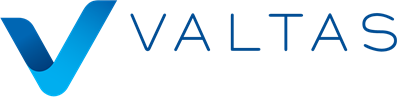 Your Name HereQualifications SummaryProfessional HistoryAccomplishments  Licenses / EducationBIO – Your name here (please do not use the same Qualifications statement used on resume)Valtas Group Consultant2022 – Present